Chatelherault Primary School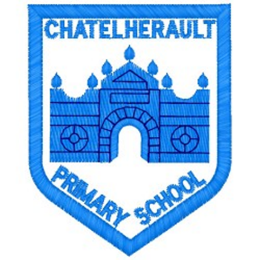 Pupil GroupsGroup:  Date: Minute Taker: Mrs StewartPoints from previous meeting:We were amazed how many costumes were handed in to schoolMain discussion points from today:Fraser and Isla fed back to the group about the COS 1 event. They told the group about the different activities they did and how they learned about climate action in lots of fun and interesting waysFraser, Isla and Rosie will demonstrate some of the activities and learning with the eco group in the next meetingsWe looked at the costumes that were handed in Separated costumes into infants, juniors, seniorsPupils decided the fairest way to decide on classrooms to visit the Halloween Charity shop as there are not enough for everyone.Organised cost 50p, where – Room 16 and when – Friday morningEco committee will sell costumes and collect classes on FridayA representative visited classes to share the news about being chosen to visit the shop firstFocus Article:Including the Article number and the descriptionI have the right to an education which develops my personality, respect for others’ rights and the environmentAction Points: Sale on Friday 28th Next time we will play the corners game from COS event 